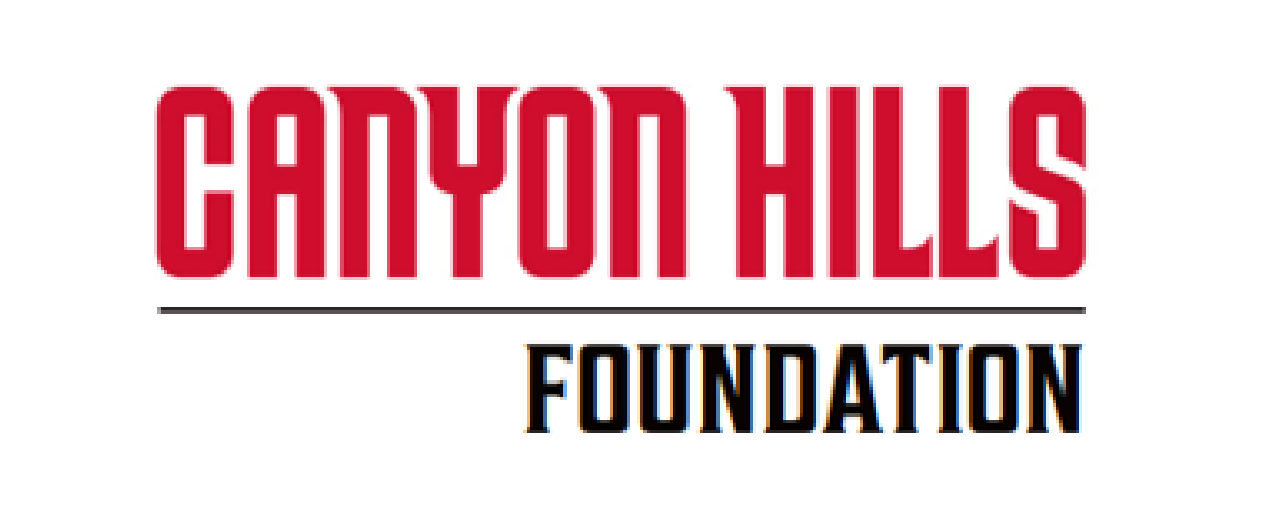 Executive Board2022 - 2023			President  					Kristina Hepburn			Vice President 				OPEN			Vice President of Membership  	Leslie Larranaga- Britt			Treasurer  					Suzanne Carlson			Secretary 					Darcy Rhodes			Events Coordinator  			OPEN